Кроссворд «Здоровье»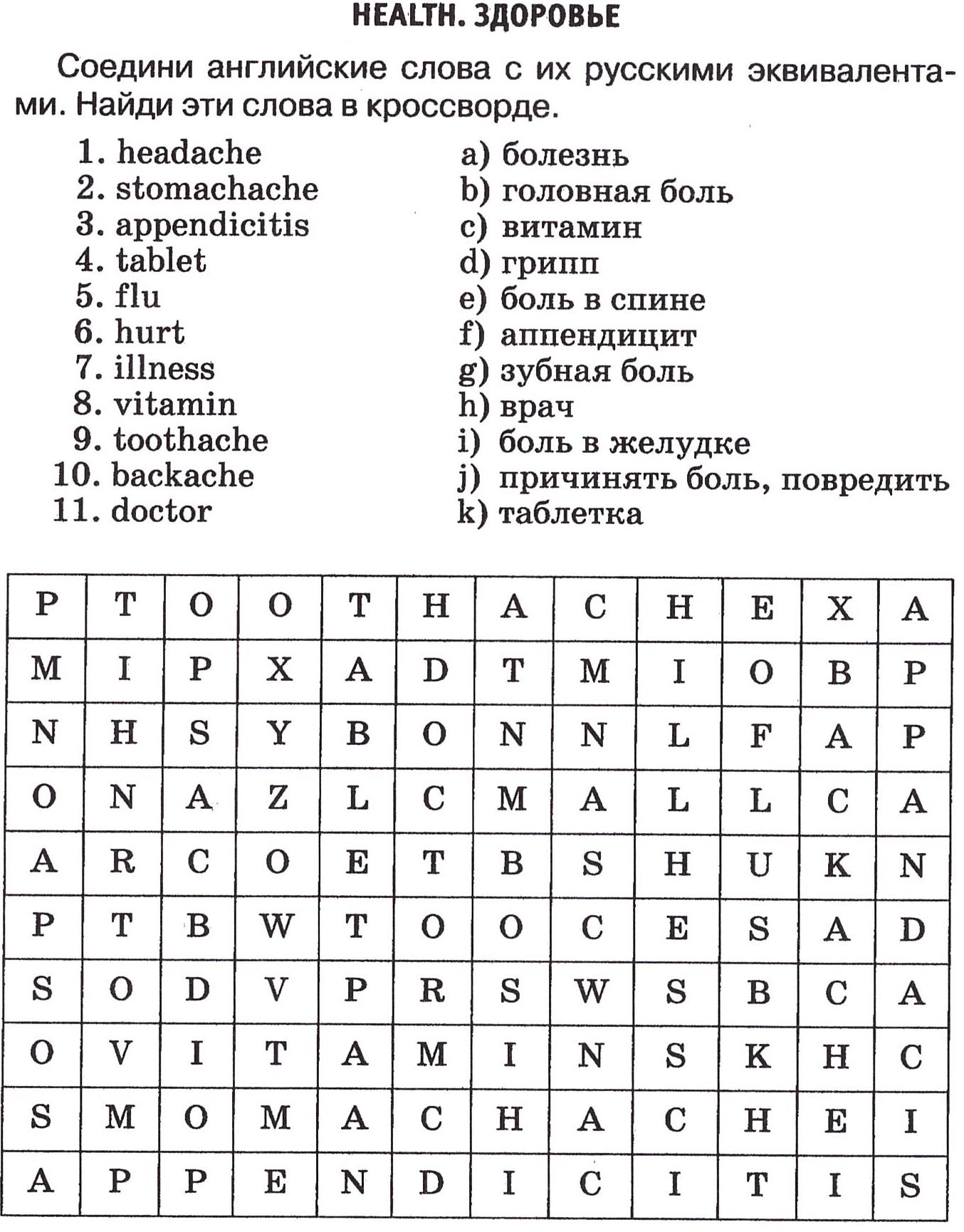 